Bird Dog (Remedial)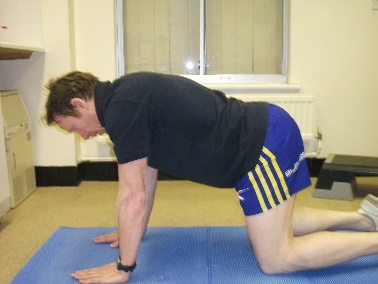 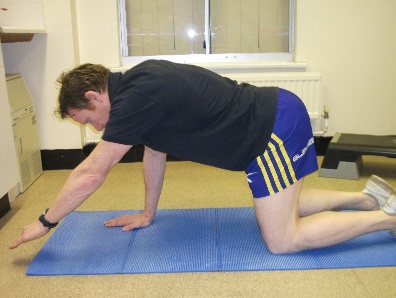 Description:Start in 4 point kneel position. BRACE abdominalsSpine neutralKeep shoulder blades under controlKeep neck in line with head in neutral positionArm slide forward under controlPelvis and spine should remain in neutral throughout, keep all 4 points of table in line X10 each arm, hold 5 secs at end of rangeBox press upDescription:Keep weight over wristsBRACE abdominalsSpine neutralKeep shoulder blades under controlKeep neck in line with head in neutral positionArm slide forward under controlPelvis and spine should remain in neutral throughout, keep all 4 points of table in line Bend arms to touch nose 6” in front of line joining ends of fingers, straighten arms to returnX10